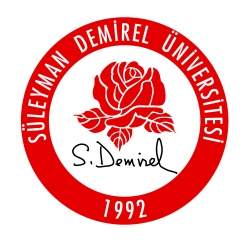 * Belgelerin ONAYLI FOTOKOPİ’leri ile başvuru yapılmalıdır. NOT 1: Başvuru, ilgili Anabilim Dalı Başkanlığı’na yapılmalıdır. Anabilim dalı, başvuruyu sayı atayarak enstitüye göndermelidir.NOT 2: Lisansüstü programlara kabul edilen özel öğrenciler kabul edildikleri lisansüstü programda alınması zorunlu olan       kredinin %50’sini geçmemek şartıyla başarılı oldukları dersleri; danışmanın isteği, EABD başkanlığının önerisi ve EYK kararı ile saydırabilirler.NOT 3: BU FORM BİLGİSAYAR ORTAMINDA DÜZENLENECEKTİR.Sayı:                                                                                                                                                                                             Tarih: … / … / 20…Sayı:                                                                                                                                                                                             Tarih: … / … / 20…Sayı:                                                                                                                                                                                             Tarih: … / … / 20…Sayı:                                                                                                                                                                                             Tarih: … / … / 20…Sayı:                                                                                                                                                                                             Tarih: … / … / 20…I - ÖĞRENCİ BİLGİLERİI - ÖĞRENCİ BİLGİLERİI - ÖĞRENCİ BİLGİLERİI - ÖĞRENCİ BİLGİLERİI - ÖĞRENCİ BİLGİLERİAd SOYADAd SOYADT.C. Kimlik NoT.C. Kimlik NoAnabilim DalıAnabilim DalıBaşvurulacak Lisansüstü SeviyeBaşvurulacak Lisansüstü Seviye    YÜKSEK LİSANS                    DOKTORA             YÜKSEK LİSANS                    DOKTORA             YÜKSEK LİSANS                    DOKTORA         Ders Alınacak DönemDers Alınacak Dönem    20… / 20… GÜZ                     20… / 20… BAHAR      20… / 20… GÜZ                     20… / 20… BAHAR      20… / 20… GÜZ                     20… / 20… BAHAR  TelefonTelefonII - ÖZEL ÖĞRENCİ OLARAK ALMAK İSTENİLEN DERSLERII - ÖZEL ÖĞRENCİ OLARAK ALMAK İSTENİLEN DERSLERII - ÖZEL ÖĞRENCİ OLARAK ALMAK İSTENİLEN DERSLERII - ÖZEL ÖĞRENCİ OLARAK ALMAK İSTENİLEN DERSLERII - ÖZEL ÖĞRENCİ OLARAK ALMAK İSTENİLEN DERSLERDersin KoduDersin AdıDersin AdıDersin KredisiDersin Açıldığı Anabilim DalıEKLER: 1. Nüfus Cüzdanı Fotokopisi					                                   2. İki (2) Adet Fotoğraf 				                                                                           … / … / 20...                              3. Transkript Fotokopisi*						                     Öğrenci Ad SOYAD                                                                                                                                                                4. Mezuniyet Belgesi Fotokopisi*                                                                                                                İmzaEKLER: 1. Nüfus Cüzdanı Fotokopisi					                                   2. İki (2) Adet Fotoğraf 				                                                                           … / … / 20...                              3. Transkript Fotokopisi*						                     Öğrenci Ad SOYAD                                                                                                                                                                4. Mezuniyet Belgesi Fotokopisi*                                                                                                                İmzaEKLER: 1. Nüfus Cüzdanı Fotokopisi					                                   2. İki (2) Adet Fotoğraf 				                                                                           … / … / 20...                              3. Transkript Fotokopisi*						                     Öğrenci Ad SOYAD                                                                                                                                                                4. Mezuniyet Belgesi Fotokopisi*                                                                                                                İmzaEKLER: 1. Nüfus Cüzdanı Fotokopisi					                                   2. İki (2) Adet Fotoğraf 				                                                                           … / … / 20...                              3. Transkript Fotokopisi*						                     Öğrenci Ad SOYAD                                                                                                                                                                4. Mezuniyet Belgesi Fotokopisi*                                                                                                                İmzaEKLER: 1. Nüfus Cüzdanı Fotokopisi					                                   2. İki (2) Adet Fotoğraf 				                                                                           … / … / 20...                              3. Transkript Fotokopisi*						                     Öğrenci Ad SOYAD                                                                                                                                                                4. Mezuniyet Belgesi Fotokopisi*                                                                                                                İmzaIII - ANABİLİM DALI BAŞKANI GÖRÜŞÜIII - ANABİLİM DALI BAŞKANI GÖRÜŞÜIII - ANABİLİM DALI BAŞKANI GÖRÜŞÜIII - ANABİLİM DALI BAŞKANI GÖRÜŞÜIII - ANABİLİM DALI BAŞKANI GÖRÜŞÜ       ...................................................................’ın özel öğrenci olarak ders alma isteği tarafımca uygun görülmüştür.												                                                                                                                                                                                             … / … / 20…                                                                                                                                                                                        Unvan Ad SOYAD							                                                         	                  İmza       ...................................................................’ın özel öğrenci olarak ders alma isteği tarafımca uygun görülmüştür.												                                                                                                                                                                                             … / … / 20…                                                                                                                                                                                        Unvan Ad SOYAD							                                                         	                  İmza       ...................................................................’ın özel öğrenci olarak ders alma isteği tarafımca uygun görülmüştür.												                                                                                                                                                                                             … / … / 20…                                                                                                                                                                                        Unvan Ad SOYAD							                                                         	                  İmza       ...................................................................’ın özel öğrenci olarak ders alma isteği tarafımca uygun görülmüştür.												                                                                                                                                                                                             … / … / 20…                                                                                                                                                                                        Unvan Ad SOYAD							                                                         	                  İmza       ...................................................................’ın özel öğrenci olarak ders alma isteği tarafımca uygun görülmüştür.												                                                                                                                                                                                             … / … / 20…                                                                                                                                                                                        Unvan Ad SOYAD							                                                         	                  İmza